3GPP TSG-SA5 Meeting #133-e	S5-205096Online, , 12th Oct 2020 - 21st Oct 20207.2.1.3	MnS Component Type C definition7.2.1.3.1	Notifications informationThe table below lists the notifications related to D-SON PCI configuration.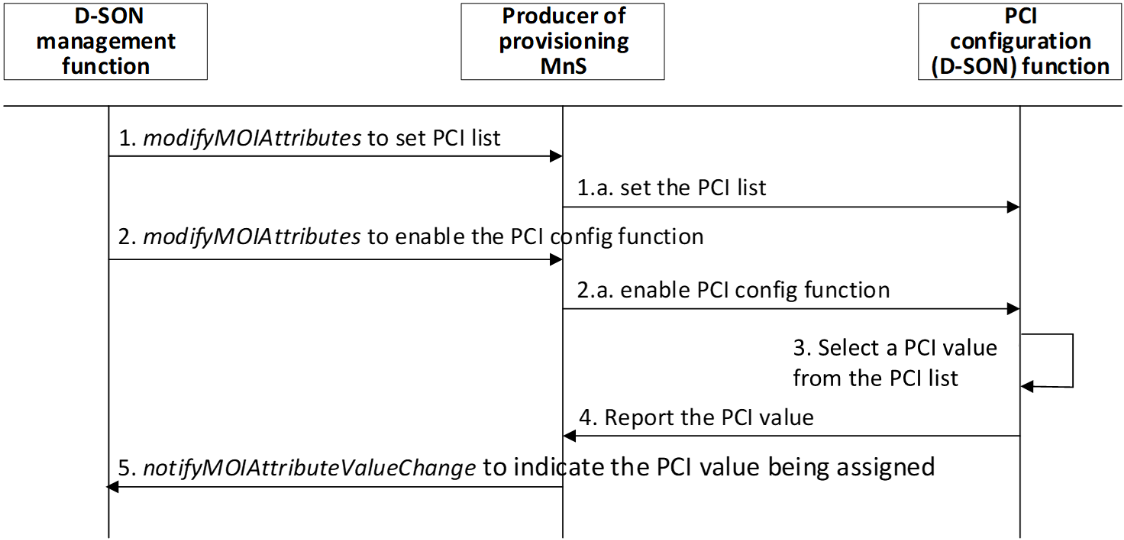 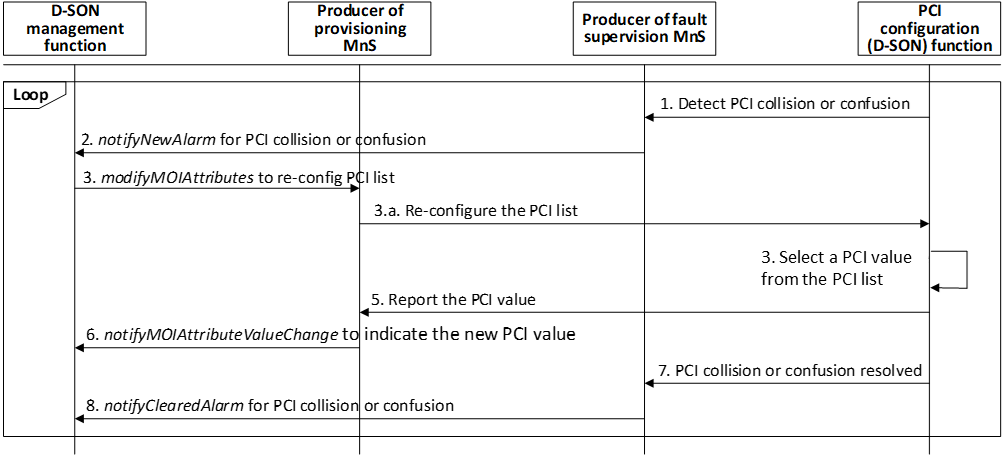 CR-Form-v12.0CR-Form-v12.0CR-Form-v12.0CR-Form-v12.0CR-Form-v12.0CR-Form-v12.0CR-Form-v12.0CR-Form-v12.0CR-Form-v12.0CHANGE REQUESTCHANGE REQUESTCHANGE REQUESTCHANGE REQUESTCHANGE REQUESTCHANGE REQUESTCHANGE REQUESTCHANGE REQUESTCHANGE REQUEST28.313CR0002rev-Current version:16.0.0For HELP on using this form: comprehensive instructions can be found at 
http://www.3gpp.org/Change-Requests.For HELP on using this form: comprehensive instructions can be found at 
http://www.3gpp.org/Change-Requests.For HELP on using this form: comprehensive instructions can be found at 
http://www.3gpp.org/Change-Requests.For HELP on using this form: comprehensive instructions can be found at 
http://www.3gpp.org/Change-Requests.For HELP on using this form: comprehensive instructions can be found at 
http://www.3gpp.org/Change-Requests.For HELP on using this form: comprehensive instructions can be found at 
http://www.3gpp.org/Change-Requests.For HELP on using this form: comprehensive instructions can be found at 
http://www.3gpp.org/Change-Requests.For HELP on using this form: comprehensive instructions can be found at 
http://www.3gpp.org/Change-Requests.For HELP on using this form: comprehensive instructions can be found at 
http://www.3gpp.org/Change-Requests.Proposed change affects:UICC appsMERadio Access NetworkxCore NetworkTitle:	R16 CR TS 28.313 corrections on notification information of PCI configurationR16 CR TS 28.313 corrections on notification information of PCI configurationR16 CR TS 28.313 corrections on notification information of PCI configurationR16 CR TS 28.313 corrections on notification information of PCI configurationR16 CR TS 28.313 corrections on notification information of PCI configurationR16 CR TS 28.313 corrections on notification information of PCI configurationR16 CR TS 28.313 corrections on notification information of PCI configurationR16 CR TS 28.313 corrections on notification information of PCI configurationR16 CR TS 28.313 corrections on notification information of PCI configurationR16 CR TS 28.313 corrections on notification information of PCI configurationSource to WG:HuaweiHuaweiHuaweiHuaweiHuaweiHuaweiHuaweiHuaweiHuaweiHuaweiSource to TSG:S5S5S5S5S5S5S5S5S5S5Work item code:SON_5GSON_5GSON_5GSON_5GSON_5GDate:Date:Date:2020-10-01Category:FRelease:Release:Release:Rel-16Use one of the following categories:
F  (correction)
A  (mirror corresponding to a change in an earlier release)
B  (addition of feature), 
C  (functional modification of feature)
D  (editorial modification)Detailed explanations of the above categories can
be found in 3GPP TR 21.900.Use one of the following categories:
F  (correction)
A  (mirror corresponding to a change in an earlier release)
B  (addition of feature), 
C  (functional modification of feature)
D  (editorial modification)Detailed explanations of the above categories can
be found in 3GPP TR 21.900.Use one of the following categories:
F  (correction)
A  (mirror corresponding to a change in an earlier release)
B  (addition of feature), 
C  (functional modification of feature)
D  (editorial modification)Detailed explanations of the above categories can
be found in 3GPP TR 21.900.Use one of the following categories:
F  (correction)
A  (mirror corresponding to a change in an earlier release)
B  (addition of feature), 
C  (functional modification of feature)
D  (editorial modification)Detailed explanations of the above categories can
be found in 3GPP TR 21.900.Use one of the following categories:
F  (correction)
A  (mirror corresponding to a change in an earlier release)
B  (addition of feature), 
C  (functional modification of feature)
D  (editorial modification)Detailed explanations of the above categories can
be found in 3GPP TR 21.900.Use one of the following categories:
F  (correction)
A  (mirror corresponding to a change in an earlier release)
B  (addition of feature), 
C  (functional modification of feature)
D  (editorial modification)Detailed explanations of the above categories can
be found in 3GPP TR 21.900.Use one of the following categories:
F  (correction)
A  (mirror corresponding to a change in an earlier release)
B  (addition of feature), 
C  (functional modification of feature)
D  (editorial modification)Detailed explanations of the above categories can
be found in 3GPP TR 21.900.Use one of the following categories:
F  (correction)
A  (mirror corresponding to a change in an earlier release)
B  (addition of feature), 
C  (functional modification of feature)
D  (editorial modification)Detailed explanations of the above categories can
be found in 3GPP TR 21.900.Use one of the following releases:
Rel-8	(Release 8)
Rel-9	(Release 9)
Rel-10	(Release 10)
Rel-11	(Release 11)
Rel-12	(Release 12)
Rel-13	(Release 13)
Rel-14	(Release 14)
Rel-15	(Release 15)
Rel-16	(Release 16)Use one of the following releases:
Rel-8	(Release 8)
Rel-9	(Release 9)
Rel-10	(Release 10)
Rel-11	(Release 11)
Rel-12	(Release 12)
Rel-13	(Release 13)
Rel-14	(Release 14)
Rel-15	(Release 15)
Rel-16	(Release 16)Reason for change:Reason for change:The notification information of PCI conflict and PCI confusion defined in the TS 28.313 are similar. As follows:PCI collision notification: The collision notification is used to indicate two neighbouring cells of a serving cell are using the same PCIs.PCI confusion notification: The confusion notification is used to indicate that a serving cell has 2 neighbouring cells that are using the same PCI value.Both of the two notifications are indicate that two neighboring cells of the serving cell use the same PCI. According to the PCI conflict definition in TR 28.861, the PCI collision means that the two neighboring cells have the same PCIs. Therefore, it is propose to update the description of PCI collision notification.The notification information of PCI conflict and PCI confusion defined in the TS 28.313 are similar. As follows:PCI collision notification: The collision notification is used to indicate two neighbouring cells of a serving cell are using the same PCIs.PCI confusion notification: The confusion notification is used to indicate that a serving cell has 2 neighbouring cells that are using the same PCI value.Both of the two notifications are indicate that two neighboring cells of the serving cell use the same PCI. According to the PCI conflict definition in TR 28.861, the PCI collision means that the two neighboring cells have the same PCIs. Therefore, it is propose to update the description of PCI collision notification.The notification information of PCI conflict and PCI confusion defined in the TS 28.313 are similar. As follows:PCI collision notification: The collision notification is used to indicate two neighbouring cells of a serving cell are using the same PCIs.PCI confusion notification: The confusion notification is used to indicate that a serving cell has 2 neighbouring cells that are using the same PCI value.Both of the two notifications are indicate that two neighboring cells of the serving cell use the same PCI. According to the PCI conflict definition in TR 28.861, the PCI collision means that the two neighboring cells have the same PCIs. Therefore, it is propose to update the description of PCI collision notification.The notification information of PCI conflict and PCI confusion defined in the TS 28.313 are similar. As follows:PCI collision notification: The collision notification is used to indicate two neighbouring cells of a serving cell are using the same PCIs.PCI confusion notification: The confusion notification is used to indicate that a serving cell has 2 neighbouring cells that are using the same PCI value.Both of the two notifications are indicate that two neighboring cells of the serving cell use the same PCI. According to the PCI conflict definition in TR 28.861, the PCI collision means that the two neighboring cells have the same PCIs. Therefore, it is propose to update the description of PCI collision notification.The notification information of PCI conflict and PCI confusion defined in the TS 28.313 are similar. As follows:PCI collision notification: The collision notification is used to indicate two neighbouring cells of a serving cell are using the same PCIs.PCI confusion notification: The confusion notification is used to indicate that a serving cell has 2 neighbouring cells that are using the same PCI value.Both of the two notifications are indicate that two neighboring cells of the serving cell use the same PCI. According to the PCI conflict definition in TR 28.861, the PCI collision means that the two neighboring cells have the same PCIs. Therefore, it is propose to update the description of PCI collision notification.The notification information of PCI conflict and PCI confusion defined in the TS 28.313 are similar. As follows:PCI collision notification: The collision notification is used to indicate two neighbouring cells of a serving cell are using the same PCIs.PCI confusion notification: The confusion notification is used to indicate that a serving cell has 2 neighbouring cells that are using the same PCI value.Both of the two notifications are indicate that two neighboring cells of the serving cell use the same PCI. According to the PCI conflict definition in TR 28.861, the PCI collision means that the two neighboring cells have the same PCIs. Therefore, it is propose to update the description of PCI collision notification.The notification information of PCI conflict and PCI confusion defined in the TS 28.313 are similar. As follows:PCI collision notification: The collision notification is used to indicate two neighbouring cells of a serving cell are using the same PCIs.PCI confusion notification: The confusion notification is used to indicate that a serving cell has 2 neighbouring cells that are using the same PCI value.Both of the two notifications are indicate that two neighboring cells of the serving cell use the same PCI. According to the PCI conflict definition in TR 28.861, the PCI collision means that the two neighboring cells have the same PCIs. Therefore, it is propose to update the description of PCI collision notification.The notification information of PCI conflict and PCI confusion defined in the TS 28.313 are similar. As follows:PCI collision notification: The collision notification is used to indicate two neighbouring cells of a serving cell are using the same PCIs.PCI confusion notification: The confusion notification is used to indicate that a serving cell has 2 neighbouring cells that are using the same PCI value.Both of the two notifications are indicate that two neighboring cells of the serving cell use the same PCI. According to the PCI conflict definition in TR 28.861, the PCI collision means that the two neighboring cells have the same PCIs. Therefore, it is propose to update the description of PCI collision notification.The notification information of PCI conflict and PCI confusion defined in the TS 28.313 are similar. As follows:PCI collision notification: The collision notification is used to indicate two neighbouring cells of a serving cell are using the same PCIs.PCI confusion notification: The confusion notification is used to indicate that a serving cell has 2 neighbouring cells that are using the same PCI value.Both of the two notifications are indicate that two neighboring cells of the serving cell use the same PCI. According to the PCI conflict definition in TR 28.861, the PCI collision means that the two neighboring cells have the same PCIs. Therefore, it is propose to update the description of PCI collision notification.Summary of change:Summary of change:Update the discription of PCI collision notification.Update the discription of PCI collision notification.Update the discription of PCI collision notification.Update the discription of PCI collision notification.Update the discription of PCI collision notification.Update the discription of PCI collision notification.Update the discription of PCI collision notification.Update the discription of PCI collision notification.Update the discription of PCI collision notification.Consequences if not approved:Consequences if not approved:The PCI configuration notification information would not be clear.The PCI configuration notification information would not be clear.The PCI configuration notification information would not be clear.The PCI configuration notification information would not be clear.The PCI configuration notification information would not be clear.The PCI configuration notification information would not be clear.The PCI configuration notification information would not be clear.The PCI configuration notification information would not be clear.The PCI configuration notification information would not be clear.Clauses affected:Clauses affected:7.2.1.3.17.2.1.3.17.2.1.3.17.2.1.3.17.2.1.3.17.2.1.3.17.2.1.3.17.2.1.3.17.2.1.3.1YNOther specsOther specsx Other core specifications	 Other core specifications	 Other core specifications	 Other core specifications	TS/TR ... CR ... TS/TR ... CR ... TS/TR ... CR ... affected:affected:x Test specifications Test specifications Test specifications Test specificationsTS/TR ... CR ... TS/TR ... CR ... TS/TR ... CR ... (show related CRs)(show related CRs)x O&M Specifications O&M Specifications O&M Specifications O&M SpecificationsTS/TR ... CR ... TS/TR ... CR ... TS/TR ... CR ... Other comments:Other comments:This CR's revision history:This CR's revision history:1st modified sectionDescriptionNotePCI collision notificationThe collision notification is used to indicate two neighbouring cells are using the same PCIs.PCI Confusion notificationThe confusion notification is used to indicate that a serving cell has 2 neighbouring cells that are using the same PCI value.End of modified section